ГБОУ Школа №1505 «Преображенская» г. Москвы 
Структурное подразделение «Пугачевская, 6а»
РефератПсихосексуальное развитие подростков и проблемы сексуального воспитания на примере образовательной системы США и ГерманииАвтор: ученица 9 класса «Б»
Гуманова Дарья Руководитель: к.психол.н. Савина О.О.
Москва2021ВведениеАктуальность. Одна из важнейших линий в развитии человека – становление психосексуальной идентичности, гендерное самоопределение, формирование сексуальной ориентации. Значимым этапом в этом плане является подростковый период, в котором происходит интенсификация полового созревания, сексуальных потребностей и влечений. Процессы психосексуального развития подростка сопровождаются достаточно противоречивыми воздействиями со стороны социального окружения в лице родителей, учителей (чаще всего в виде запретов, нареканий, противодействия) и массированного воздействия СМИ и социальных сетей (наводненных сексуальным контентом). В тоже время, самоопределение подростка характеризуется недостаточной сформированностью рефлексии, самоконтроля, саморегуляции. Соответственно, подобная противоречивая ситуация взросления приводит к серьезным проблемам в виде ранних беременностей, сексуальных девиаций, эпидемии ВИЧ, изнасилований и несчастных браков из-за «случайных» детей, которых можно было бы избежать и т.д. Для наглядности, обратимся к статистике: «Каждый год в мире 16 млн девочек 15 до 19 лет становятся роженицами. Еще 5 млн делают аборты». Отсутствие помощи и продуманного полового воспитания и образования сказывается на здоровье подростков и вызывает много трудностей на этапе взросления. Поэтому данная тема остаётся актуальной. Сексуальное образование – это не совращение. Это забота о здоровье детей.  Некоторые страны стараются развивать сексуальную грамотность, начиная с юного возраста. Каждая страна использует разные подходы к обучению детей, соответственно статистика ЗППП (Заболевания, передающиеся половым путём) и абортов несовершеннолетних в этих странах тоже различается. Проблема. Половое воспитание – важнейшая часть развития детей. К сожалению, в нашей стране сексуальное образование является табуированной темой. Это вызывает множество проблем не только среди детей и подростков, но и среди взрослых: нежеланная беременность, невозможность принять себя и собственное тело, заболевания, передающиеся половым путём, аборт – это только малая часть всего, что связано с недостатком знаний в области секса или гормонального развития. Многие страны игнорируют предложения по введению уроков сексуального образования, не считают необходимым повышение сексологических знаний у школьников. Родители не разговаривают с собственными детьми о гормональном развитии.Многие считают, что в первую очередь, ответственность за половое воспитание ребенка лежит на родителях. Однако, не стоит забывать, что не все родители обладают достаточным набором знаний, чтобы грамотно объяснить ребенку основы сексуального образования, ответить на все интересующие вопросы. Важно в этом разговоре не травмировать психику ребенка. Именно поэтому уроки сексуального образования в школах – незаменимая вещь. Теоретическая разработанность. Интенсивное развитие сексуального образования совпало с «сексуальной революцией» в 1970-1990 года. Однако проблема психосексуального развития человека поднималась гораздо раньше. Так, в первой половине ХХ века Зигмунд Фрейд сформулировал концепцию стадий развития человека, основываясь на глубинных механизмах разворачивания сексуальной энергии (либидо). Идеи Фрейда получили свое развитие в трудах его ученика З. Фрейда - Вильгельма Райха, который в своей работе «Сексуальная революция» в подпункте «Тупик полового просвещения» осветил проблему полового воспитания, отметил неоднозначность проведения подобных уроков – с одной стороны, в. Райх писал: «Итак, мы видим, что подавление стремления к созерцанию и показу ведет к результатам, которые не может счесть желательными ни один воспитатель», с другой стороны вывод автора был следующим: «Я убежден, что половое воспитание создает в высшей степени серьезные проблемы, чреватые гораздо более тяжелыми последствиями, чем ошибочно полагает большинство приверженцев сексуальной реформы. И как раз поэтому, несмотря на все средства и выводы, которые предоставила в наше распоряжение сексуальная наука, в этой сфере нет прогресса» (1936 год). Среди психоаналитиков значим также подход О. Сакса, описанный в книге «Психология сексуальности». И. Кон одним из первых в советской психологии поставил проблему психосексуального воспитания и просвещения (Кон, 1979) Проблемы, с которыми сталкиваются подростки в данной сфере, обобщенно представлены в работах (Райс, 2012).Развитие сексуального образования и просвещения является актуальной задачей для школьного образования Европы. Впервые обязательные уроки полового просвещения появились в Швеции в 1955 году, остальные страны Европы последовали за Швецией в 70-80х годах. 
Цель: на примере образовательной системы США и Германии выявить влияние уроков полового воспитания на психосексуальное развитие и репродуктивное здоровье подростков.Задачи:На основе изучения литературы дать определения основным понятиям темы: подростко́вый во́зраст, психосексуальное развитие, сексуальное образование, пол, гендер, сексуальная ориентация, половая идентичность, сексуальные девиации, сексуальность, сексуальное здоровье. Рассмотреть этапы психосексуального развития подростков.Проанализировать важность уроков сексуального образования для школьников.Описать особенности полового воспитания детей в США и ГерманииОбъект: психосексуальное развитие подростковПредмет: психосексуальное развитие подростков в ходе сексуального воспитания и образованияГипотезы исследования:1. Психосексуальное развитие подростка предполагает самоопределение в 3 аспектах: гендерном, поло-ролевом и сексуальной ориентации. 2. К поведенческим рискам в сфере сексуальных отношений в подростковом возрасте относятся: заболеваемость половыми инфекциями, возраст вступления в сексуальную жизнь, уровень нежеланных беременностей3. Для профилактики девиаций сексуальное образование должно включать вопросы, способствующие формированию идентичности подростка и навыков безопасности в психосексуальной сфере. Практическая значимость – Полученные данные о сексуальном образовании в США и Германии могут быть использованы в работе психологической службы для профилактической и психкоррекционной работы с учащимися в плане преодоления проблем, вызванных отсутствием достаточной компетентности в области полового воспитания и для более эффективного обучения и развития сексуального образования в России.Глава I. Психосексуальное развитие подростковВ данной главе разберем вопросы психосексуального развития подростков, рассмотрим терминологию, этапы формирования психосексуальной сферы человека, характеристику особенностей сексуального развития в подростковом возрасте, риски его нарушения и определим основные понятия темы. Основные понятия темыПоскольку существуют различные трактовки терминов, относящихся к сфере становления сексуальности человека на протяжении индивидуальной жизни, представляется важным начать с обсуждения терминологии, составляющей понятийную основу нашей работы.Подростко́вый во́зраст — По определению ВОЗ, подростковый возраст является периодом роста и развития человека, который следует после детства и длится до достижения зрелого возраста, то есть с 10 до 19 лет. Это очень сложный жизненный период, для которого характерны явные и стремительные темпы физического развития. Многие аспекты такого роста и развития управляются биологическими процессами, а достижение полового созревания означает переход из детства в подростковый возраст. (Европейское региональное бюро ВОЗ и ФЦПСЗ Стандарты сексуального образования в Европе, 2009). Психосексуальное развитие – один из аспектов онтогенеза, тесно связанный с общим биологическим развитием организма, особенно с половым созреванием и дальнейшим изменением половой функции. Психосексуальное развитие – процесс гендерного самоопределения, в ходе которого, индивид усваивает определенную гендерную роль и правила полового поведения. (Кон, 1984)Пол –это биологическое наследие, он может быть мужским или женским. Человек рождается с определенный полом, который определяется генетикой, анатомией, физиологическими и биохимическими характеристиками. (Райс, 2012)Довольно часто это понятие путают с определения «гендера», поэтому стоит объяснить их разницу.Гендер – это социальное понятие, которое включает в себя ожидания относительно того, какими должны быть мужчины и женщины. (Райс, 2012). Выходит, что пол – биологическое понятие, гендер более социальное/психологическое.Половая идентичность – широкий термин, включающий в себя многие аспекты психосексуального развития - гендерную идентичность (удовлетворенность своей половой принадлежностью), поведение, типичное для своего пола, сексуальная ориентация (Райс Ф, 2012)Сексуальная ориентация – предпочтения в выборе партнера определенного пола. Формирование гомосексуальной или гетеросексуальной ориентации определяется влиянием множества факторов - в основном биологических, также при определении сексуальной ориентации многое зависит от личного жизненного опыта и социальных установок. Стоит отметить, что восприятие таких факторов очень индивидуально. Например, что-то, что оказалось крайне важным для формирования сексуальной ориентации одного человека, может оказаться абсолютно незначимым для другого.  (Райс, 2012)Гетеросексуальность – сексуальная ориентация на индивидов противоположного пола (Райс Ф, 2012) У женщин – предпочтения в выборе партнера мужского пола, у мужчин – женского.Гомосексуальность – сексуальная ориентация на индивидов своего биологического пола (Райс Ф, 2012). У мужчин предпочтения в выборе партнера мужчины, у женщин – женщины.Девиантное поведение в общем смысле можно рассматривать как устойчивое поведение личности, отклоняющееся от общепринятых, наиболее распространѐнных и устоявшихся общественных норм. Сексуальные девиации представляют собой непатологические отклонения от общепринятых норм полового поведения. Возникающие в подростковом возрасте девиации сексуального поведения бывают сходными с истинными перверзиями (гомосексуализм, эксгибиционизм и др.) Но в отличие от истинных перверзий, которые также могут впервые выявляться в подростковом возрасте, подобные девиации всегда ситуативно обусловлены и являются преходящими. К ним относят: раннюю половую жизнь, петтинг, «мастурбации периода юношеской гиперсексуальности»,транзиторный подростковый гомосексуализм и другие транзиторные сексуальные девиации (вуайеризм, эксгибиционизм, фетишизм) (Личко,2019 ). Последствия проявления сексуальных девиаций - ВИЧ, ранняя беременность, подростковые аборты и т.д.Сексуальность является центральным аспектом жизни человека на протяжении каждого этапа взросления. Она включает в себя пол, гендерные идентичности и роли, сексуальную ориентацию, половой инстинкт, удовольствие, близость и репродукцию. Сексуальность проявляется и выражается в мыслях, фантазиях, желаниях, убеждениях, установках, ценностях, поступках, поведении, половых ролях и отношениях. Несмотря на то, что сексуальность может включать в себя все эти аспекты, не всегда все они ощущаются и проявляются. На сексуальность влияет совокупность биологических, психологических, социальных, экономических, политических, этических, правовых, исторических, религиозных и духовных факторов. (Европейское региональное бюро ВОЗ и ФЦПСЗ Стандарты сексуального образования в Европе, 2009)Сексуальное здоровье – это состояние физического, эмоционального, умственного и социального благополучия, связанного с сексуальностью; это не просто отсутствие заболеваний, физических отклонений или недомогания. Сексуальное здоровье подразумевает уважительное отношение к сексуальности и половым отношениям, а также наличие возможности безопасно вести половую жизнь, приносящую удовлетворение, свободную от принуждения, дискриминации и насилия. Достижение и поддержание сексуального здоровья тесно связано с уважением, защитой и соблюдением присущих людям сексуальных прав. (Европейское региональное бюро ВОЗ и ФЦПСЗ Стандарты сексуального образования в Европе, 2009)Сексуальное образование - означает усвоение знаний о когнитивных, эмоциональных, социальных, интерактивных и физических аспектах сексуальности. Сексуальное образование - это обширная и комплексная область. Его содержание меняется по мере взросления ребенка и перехода к подростковому возрасту, а позже к совершеннолетию. Сексуальное образование влияет на развитие сексуальной позиции и поведения и, таким образом, помогает индивидуальности развить независимую сексуальность. (Европейское региональное бюро ВОЗ и ФЦПСЗ Стандарты сексуального образования в Европе, 2009)Описание этапов психосексуального развития подростковВ данном параграфе представлены этапы и факторы психосексуального развития подростков.  Важнейшей частью развития подростка является его самоопределение. Личностная идентичность делится на телесную и гендерную идентичность. Гендерная идентичность младенца начинается с первых дней его жизни. Ребенку сразу присваивают гендер и на протяжении дальнейшего психосексуального развития он им принимается – ребенок постепенно начинает осознавать, как следует вести себя в соответствии с присвоенным гендером. Он учится быть мальчиком или девочкой. Гендерная идентичность, безусловно, зависит не только от полученного гендера при рождении. Немаловажную роль играет социальная среда, в которой развивается ребенок. Тогда и он, и общество, воспринимают его либо как мальчика, либо как девочку. И от него ожидают соответствующего поведения (Райс, 2012). Сегодня существуют понятия о женственности и мужественности – в какой-то степени они являются стереотипами, но нельзя отрицать что, относительно них развиваются личностные качества ребенка, формируется его «я-идентичность» и гендерно-ролевые отношения. Смешение поло-ролевых отношений у подростка является серьезной проблемой, поэтому крайне важно привить ребенку уверенность в своём гендере, чтобы избежать трудностей в будущем. В период подросткового возраста начинаются первые отношения. Эриксон разработал теорию развития личности, в которой отметил, что именно они и служат определением или поиском собственной гендерной идентичности (Эриксон, 1996)Телесная идентичность также является частью личностной идентичности. Это, скорее, биологическое составляющее самоопределения подростка. Тело человека – фактор, по которому сам индивид и окружающие могут идентифицировать пол. Поэтому, особенности телесной идентичности, безусловно, сказываются на гендерном самоопределении. (Дзялошинский, 2020)	Рассмотрим этапы, которые предлагает Всемирная организация здравоохранения (Европейское региональное бюро ВОЗ и ФЦПСЗ Стандарты сексуального образования в Европе, 2009). Так же будем использовать информацию из матрицы сексуального образования (Стандарты сексуального образования в Европе, ВОЗ). Данная матрица была разработана с целью предоставления полного обзора тем, предназначенных для отдельных возрастных групп. Матрица структурирована в соответствии с разными возрастными группами. Благодаря матрице сексуального образования, педагог может выбирать темы, которые вызывают наибольший интерес у группы, с которой он занимается.В данной работе мы подробно остановимся только на двух стадиях, которые соответствуют именно подростковому возрасту – на периоде с 10 до 19 лет (4 и 5 стадия сексуального развития).Препубертатный и пубертатный периоды относятся к четвертой стадии (с 10 до 15 лет), которую, в свою очередь, можно разбить на 2 возрастных периода – 10-11 лет и 12-15 лет. В период 10 и 11 лет у подростков наступает половое созревание. У девочек, как правило, половое созревание начинается на два года раньше, чем у мальчиков. Активируются половые гормоны, это вызывает увеличение груди и ускоренный темп роста, заметны также и изменения в поведении, восприятии окружающего, перепадов настроения. Начиная с 10 лет, у детей усиливается интерес к сексуальности взрослых. У них появляются сексуальные фантазии, они обращают внимание на эротические вещи в книгах, фильмах. Владея доступом к Интернету, проявляют свою любознательность. Тем не менее, у них может проявляться чувство стыда или смущения, если завести с ними разговор на тему, связанную с сексом. На данном этапе могут приниматься первые шаги в любовных отношениях: подростки начинают впервые встречаться, аккуратно заигрывают, флиртуют друг с другом.12-15 лет: пубертатный период Мальчики больше не отстают от девочек. Половое созревание начинается и у них. Заметно изменение половых гормонов - увеличивается размер полового члена, наблюдается рост яичек. Как проявление полового созревания, начинают расти волосы на лобке и в подмышечных впадинах. На лице пробиваются усы и борода. Заметен резкий и сильный скачок роста. Их голос ломается, становится более низким. Первая эякуляция у мальчиков происходит в основном в 13 лет. Это говорит об их зрелости и способности к зачатию ребенка. В целом, у мальчиков наблюдаются явные физические изменения.У девочек же продолжается процесс взросления. У них уже произошел скачок роста, и выросли волосы в подмышечных впадинах и на лобке. В 12 лет (в среднем) у девочек наступает первая менструация, что свидетельствует о половом созревании и способности к деторождению. Мастурбация становится более частым явлением. Она больше распространена среди мальчиков, нежели девочек. Подростки часто чувствуют себя некомфортно в своем теле, из-за этого возникает неуверенность в себе, появляются комплексы по поводу своего «нового тела». Подростки часто сравнивают себя и окружающих. Молодые люди обретают сексуальный образ самого себя: они чувствуют себя взрослым человеком, который способен заниматься сексом. Подростки определяют для себя определение «привлекательности», и стремятся к ней. Им важно достойно выглядеть в глазах сверстников. Дети такого возраста часто восприимчивы к мнению окружающих: их самооценка сильно зависит от влияния сверстников. Мальчики и девочки постепенно определяются со своей сексуальной ориентацией. Они осознают, какой пол их привлекает больше. Часто, они впервые по-настоящему влюбляются. Накапливается опыт в ласках и поцелуях.В препубертатном и пубертатном периоде учителю сексуального образования важно предоставить информацию о гигиене тела (менструации, эякуляции), ранних изменениях в период полового созревания (ментальных, физических, социальных и эмоциональных изменениях, а также об их вариациях), репродукции и планировании семьи, разных видах контрацепции и об их применении; обсудить мифы о контрацепции, симптомах беременности, рассказать о рисках и последствиях незащищенного секса (нежелательная беременность), первом сексуальном опыте, гендерной ориентации, вариациях сексуального поведения подростков, эмоциях (например, любознательность, влюбленность, неопределенность, неуверенность, стыд, страх и ревность), различиях в индивидуальных потребностях в сфере секса личных границах, различиях между дружбой, приятельскими отношениями и любовными отношениями, а также разных способах ухаживания, разных видах приятных и неприятных отношений (влияние (гендерного) неравенства на отношения), симптомах, рисках и последствиях незащищенных, неприятных и нежелательных сексуальных контактов (ИППП, ВИЧ, нежелательная беременность, психологические последствия), распространенности и разных видах сексуального насилия, как этого избежать и где получить поддержку, о сексуальных правах, последствиях давления со стороны сверстников, СМИ, порнографии, культуры, религии, гендерной принадлежности, законодательства и социально-экономического статуса на принятие сексуальных решений, сексуальных отношений и поведение, телосложении, образе тела, телесных изменениях, менструальном цикле, вторичных половых признаках, их функциях у мужчин и женщин, а также возникающих при этом ощущениях, влиянии (раннего) материнства и отцовства, информацию об услугах контрацепции, неэффективной контрацепции и причинах ее неэффективности (употребление алкоголя, побочные эффекты, забывчивость, гендерное неравенство и т.д.), беременности (также в однополых отношениях) и бесплодии. (Европейское региональное бюро ВОЗ и ФЦПСЗ Стандарты сексуального образования в Европе, 2009)Стадия 5: 16-18 лет «На пике зрелости»Молодые люди становятся более самостоятельными и независимыми, сепарируются от своих родителей, и их психологическая связь теряет силу. Подростки уже ясно понимают, к какому гендеру они относятся. Довольно часто они экспериментируют с отношениями. У подростков накапливается сексуальный опыт: обмениваются ласками, они целуются, происходит первый половой акт (гетеросексуальный), оральный секс. У них накапливается больше опыта в общении с противоположным полом. Самую важную информацию о половом созревании школьники уже получили. На пятой стадии обсуждаются более сложные вопросы психосексуального становления - ученикам нужно предоставить информацию о психологических изменениях в период полового созревания, возрастных изменениях способности к деторождению (вынашивание чужого ребенка, репродукция при поддержке медицины), сексе, который является чем-то большим, чем только совокупление, значении половой жизни в разном возрасте, гендерных различиях, сексуальности и ограниченных физических возможностях, влиянии болезней на сексуальность (сахарный диабет, рак и т.д.), бизнес-секс (проституция, но также секс за небольшие подарки, посещение ресторанов/ночных увеселительных заведений, небольшие суммы денег), порнография, сексуальная зависимость, гендерном поведении, общественных ожиданиях и недоразумениях, социальных границах; стандартах сообщества (Европейское региональное бюро ВОЗ и ФЦПСЗ Стандарты сексуального образования в Европе, 2009)Педагоги учат подростков общаться со своим партнером на равных; обсуждать сложные и проблемные вопросы, уважая разные точки зрения, пользоваться навыками ведения переговоров, принимать взвешенные решения в отношении контрацепции и (нежелательной) беременности, причины принятия или отказа от половых отношений,  принимать и признавать свою сексуальную ориентацию, не скрывать от окружающих своих чувства, обращаться с влюбленностью, неопределенностью, разочарованием, злостью, ревностью, изменой, доверием, чувством вины, страхом и неуверенностью; обсуждать эмоции, как не стать жертвой сексуального насилия, уметь защищать себя, осознавать права человека, иметь смелость заявить о сексуальных правах и многое другое.Поведенческие риски в сексуальной сфереВ период интенсивного сексуального развития возможны риски его нарушения и различные девиации. Как выяснилось по исследованиям, уровень детского благополучия напрямую зависит от поведенческих факторов риска среди молодежи, в которые входят проблемы насилия и рискованного сексуального поведения. Важными индикаторами рискованного сексуального поведения являются, в частности, доля 15-летних подростков, имеющих сексуальный опыт, доля подростков, пользующихся презервативами и уровень рождаемости среди подростков. Соответственно, основные факторы, которые составляют общую картину сексуального благополучия подростков - возраст вступления в сексуальную жизнь, уровень рождаемости среди подростков, ИППП, насилия (ЮНИСЕФ, 2007).Особое внимание уделяется уровню рождаемости среди подростков. Об этом факторе неоднократно упоминается в документах ВОЗ и ЮНИСЕФ. Ранняя беременность девочек подростков влияет на состояние их репродуктивного здоровья. Осложнения беременности и родов являются основной причиной смертности среди девочек в возрасте 15-19 лет во всем мире, ВОЗ ставит цели во избежание подобных проблем, а именно - снижение числа браков, заключенных в возрасте до 18 лет, снижение числа беременностей у девушек в возрасте до 20 лет, Расширение использования средств контрацепции подростками, подвергающимися риску нежелательной беременности, сокращение случаев принудительных половых связей среди подростков, профилактика нарушений репродуктивного здоровья, сокращение числа небезопасных абортов среди подростков, расширение масштабов оказания квалифицированной помощи подросткам в дородовой, родовой и послеродовой периоды (Европейское региональное бюро ВОЗ и ФЦПСЗ Стандарты сексуального образования в Европе, 2009)В документе Всемирной организации здравоохранения 2014 г отмечается: «Для того, чтобы предотвращать случаи нежелательной беременности и другие риски для сексуального и репродуктивного здоровья, подросткам требуются информация, в том числе всестороннее сексуальное образование; доступ к услугам по охране сексуального и репродуктивного здоровья в полном объеме, включая презервативы, другие средства контрацепции, в соответствующих случаях, и другие меры профилактики, лечения и ухода в отношении инфекций, передаваемых половым путем, включая ВИЧ; и безопасные условия, поддержка, отсутствие эксплуатации и жестокого обращения». Поэтому уровень рождаемости среди подростков, может рассматриваться как особенно важный показатель детского благополучия. Поведенческие риски сексуального поведения также выражаются в нарушениях психосексуальных ориентаций. Они представляют собой искажения направленности полового влечения и форм его реализации. (Кирпиченко, 2005). Многие нарушения, по мнению психоаналитиков, связаны с семейной ситуацией, личностью родителей, особенностями взаимодействия индивида с родителями на самых ранних этапах развития. Частой ошибкой в половом воспитании от родителей является триангуляция — втягивание ребенка во взаимоотношения взрослых (Галковская, 2021). Если ребенок сталкивается с такой проблемой в сексуальном воспитании, то нужна персональная работа с человеком на уровне системно-семейной психотерапии. Но поскольку в период подросткового возраста, подросток становится более самостоятельным, способным рефлексировать мотивы своих поступков, формируются навыки саморегуляции и самоконтроля.Для благополучного развития подростка необходимо максимально снизить риски сексуальных девиаций и различных форм рискованного сексуального поведения. Подростку необходимо быть осведомленным - понимать причины изменения своего тела, получать необходимую поддержку и информацию о себе и своём взрослении. Именно поэтому, Всемирная Организация Здравоохранения в сотрудничестве с правительственными организациями развивает систему сексуального образования во многих странах (Сексуальное образование, 2016)  Глава II. Сексуальное образованиеЗначение полового воспитания для школьниковПрежде, чем приступить к описанию уроков сексуального образования в США и Германии, обсудим важность сексуального образования и его влияние на жизнь подростков.Сексуальное образование начинается с детства и продолжается на протяжении юношества и совершеннолетия. В основном, половое воспитание попадает на период гендерного самоопределения, пубертатного периода. В это нелегкое время подросткам важно обеспечить должную поддержку и помощь. Сексуальное образование ставит своей целью обеспечение сексуального здоровья, содействие и защиту сексуального развития. Оно постепенно расширяет возможности молодых людей, обеспечивая их навыками, информацией и важными жизненными ценностями, чтобы в процессе психосексуального развития, подростки могли осознавать и получать удовольствие от своей сексуальности, отстаивать сексуальные права, иметь безопасные и комфортные отношения (Сексуальное образование, 2016). Сексуальное образование прививает молодежи ответственность за свое поведение, учит справедливости, толерантности и уважению друг к другу. Сексуальное образование охватывает не только темы секса. Часто на уроках фигурируют темы философии и самопознания. Знания и навыки, которые школьники получают на уроках полового образования, способствуют профилактике сексуальных заболеваний (девиаций), а также инфекций, передающихся половым путем, таких как СПИД, хламидиоз, вирус папилломы человека, ВИЧ, гепатит. Проблемы с психосексуальным развитием - наступление нежелательной беременности, изнасилования, проблемы с гендерным самоопределением и т.д. Все это звучит страшно, и потребность молодых людей в сексуальном образовании становится очевидной (Европейское региональное бюро ВОЗ и ФЦПСЗ Стандарты сексуального образования в Европе, 2009)Более того, каждый подросток имеет право на сексуальное образование, соответствующее их возрасту. МФПР – (международная федерации планирования семьи) опубликовала Декларацию по сексуальным правам в 2008 году. Декларация МФПР включает право на образование и получение информации. Всемирная ассоциация сексуального здоровья разработала Декларацию сексуального здоровья, в которой сексуальное просвещение рассматриваются как неотъемлемая часть достижения сексуального здоровья. Право каждого ребенка на получение информации также признается Конвенцией Объединенных Наций о правах ребенка, которая была сформулирована в 1989 г. и на сегодняшний день утверждена подавляющим большинством стран (Сексуальные права: Декларация МФПС, 2008). Она четко излагает право на свободу самовыражения и свободу искать, получать и передавать информацию и идеи любого рода. Всемирная Организация Здравоохранения сформулировала определение сексуальных прав. Благодаря сексуальным правам, подростки также имеют возможность на поиск, получение и передачу информации, относящуюся к сексуальности.Половое образование поможет не только контролировать уровень здоровья подростков, но и обеспечит личностный рост молодежи, поможет сделать процесс самоопределения менее проблематичным для подростков. Сексуальное образование способствует формированию более крепких и значимых межличностных отношений. Многие стереотипы и гендерное неравенство оказывают воздействие на выражение сексуальности и полового поведения среди молодежи. Некоторые девушки не способны контролировать собственные половые отношения, из-за чего часто попадают в неприятности. Юные мальчики тоже страдают от «социальных норм», правил мужского поведения и т.п., что сказывается на их самооценке. Молодые люди страдают по неопытности или из-за нехватки знаний в этой области сексуального просвещения. Система полового воспитания среди школьников может значительно облегчить жизнь подросткам и помочь им справиться со многими трудностями (Kedzior , 2020). Сексуальное образование обеспечивает основную поддержку детям - они приобретают множество полезных навыков, которые способствуют стабилизации психологического состояния подростков, и помогают успешно перейти из детства во взрослую жизнь. В наши дни процесс полового взросления начинается раньше и в СМИ, и среди подростков уделяют этому гораздо больше внимания (Федеральный центр просвещения в сфере здравоохранения (Сексуальное образование, 2016). Это значит, что учителям и родителям приходится прикладывать больше усилий, чтобы помогать детям во время полового созревания. Поскольку в подростковом возрасте изменяются агенты и институты социализации, ведущая роль в образовании и воспитании переходит к школе. Человек в подростковом возрасте уже многое может осознавать, поэтому так существенно организовать эффективное психолого-педагогическое сопровождение в данной сфере. Чтобы установить зависимость уроков сексуального образования и уровня сексуального здоровья подростков я выбрала две страны -  США и Германия. Остановимся на описании уроков полового воспитания в США и проанализируем, какое влияние они оказывают на жизнь подростков.Уроки полового воспитания в СШАСексуальное образование входит в обязательную программу курса «Здоровье» («Health»), но насколько глубоко, серьезно или поверхностно его преподают, зависит от штата. Как правило, учеба начинается в пятом классе, в Америке это возраст детей десяти лет. В пятом классе детей разделяют на группы по половому признаку и рассказывают о половом созревании. С шестого класса все уроки идут вместе. Программа уроков - от венерических заболеваний до разных видов контрацепции. В старшей школе главный упор идёт на здоровые отношения, потому что основная теория преподаётся с 6 по 8 класс. Родители имеют право заполнить форму, если они против того, чтобы ребёнок участвовал в этих уроках. Если эта форма не заполнена, ребёнок обязан посещать уроки. Курс «Health» - часть программы, и как правило, изучаются 2-3 недели подряд каждый день раз в год.
На диаграмме в приложении (Приложение 1, диаграмма № 1) представлены вопросы, которые обсуждаются на уроках полового образования в США. Например:  как сказать нет нежелательному сексу, методы контрацепции, венерические заболевания, как защититься от заболеваний, передающихся половым путем. Можем заметить, что основные знания дети получают именно в 6-8 классе. Любой учебник «Здоровье» будет иметь главы о половом образовании. Каждый район имеет возможность выбрать свой учебник (Приложение 1, диаграмма №2). (Ливингстон, Томас, 2019)Из-за большого числа нежелательных подростковых беременностей, распространений инфекций, передающихся половым путем, проблемами с гендерным самоопределением, школьникам крайне важно получить качественное сексуальное образование. 
Научные исследования в США выявили отношение родителей к школьным урокам полового воспитания. В частности, более 90 % поддерживают подобную практику в старших классах и более 80 % – в средней школе. Родители считают, что программа сексуального образования должна включать знания о половом развитии, воздержании, СПИДе и других заболеваниях, передающихся половым путем, взаимоотношениях, контрацепции, сексуальной ориентации и абортах (Приложение 1. Диаграмма №3). Из-за того, что у многих родителей не получается самостоятельно заниматься с подростками половым воспитанием, и детям нужен более достоверный источник, чем одноклассники, основным источником получения знаний о половом развитии становится школа (Райс, 2012)Прогресс в сфере полового воспитания в США: Статистика подростковых беременностей с США показывает, что наибольшее количество беременностей среди подростков было в 1950 – 1960 года - период «Baby boom’а» (Ливингстон, Томас, 2019) ((Приложение 1, диаграмма №4). Тогда на 1000 девушек возраста 15-19 лет рождалось почти 100 детей. Сейчас уровень значительно упал до значения 17 рожденных детей на 1000 девочек подростков. 20 лет назад в Соединенных штатах Америки основной упор был на «воздержание». Это означает, что детям давали знания, рассчитывая на их отказ от различных проявлений сексуальной жизни. Однако школы с такой программой не соответствовали ожиданиям родителей. Большинство исследований доказали, что программа, полового просвещения, ограниченная воздержанием была менее эффективна, чем программы, основанные на предпочтительном воздержании и программы всестороннего сексуального образования (Райс, 2012) Со временем и статистика показала, что подобная система не обеспечивает должного результата, и программы были переписаны на обучение «предохранения». Многие слышали истории про бананы и презервативы, которые создают некомфортную атмосферу обучения в классе – кто-то смеется, кто-то смущается. Сейчас же разрабатываются новые учебные программы, которые подразумевают уроки по финансовой ответственности, больше внимания уделяют общему развитию характера ребенка, используют методы, которые, как показали исследования, могут быть более эффективными (Институт Гутмахера, 2017). Исследования свидетельствуют о том, что подходы к половому воспитанию, включающие информацию, как о контрацепции, так и об абстиненции, помогают молодым людям откладывать секс на более зрелый возраст, а также иметь здоровые отношения и избегать ЗППП и непреднамеренной беременности, когда они становятся сексуально активными Многие из этих программ привели к задержке полового дебюта, снижению частоты секса и числа сексуальных партнеров, увеличению использования презервативов или контрацептивов (Сексуальное образование, 2016). За последние несколько десятилетий в Соединенных Штатах произошел сдвиг в сторону научно обоснованных вмешательств. Первый выделенный федеральный поток финансирования для оценки программ сексуального здоровья подростков был создан в 2010 году и способствовал улучшению качества и количества оценочных исследований. Количество подростковых беременностей и венерических заболеваний значительно уменьшилось за последние 10 лет, но это также объясняется бесплатной выдачей презервативов в старшей школе и лёгкого доступа к абортам подросткам без сообщения родителями, и, конечно же эффективному развитию программы полового образования (Институт Гутмахера, 2017) Итак, в связи с изменением программы полового воспитания относительно 1960-х годов, когда в США только ввели программу полового воспитания, количество венерических заболеваний и нежелательных беременностей значительно снизилось. Введение полового воспитания положительно сказалось и уменьшило поведенческие риски в США. Эта зависимость показывает, что уроки сексуального образования положительно влияют на здоровье и психосексуальное развитие подростков в США. (Kedzior , 2020)Уроки полового воспитания в ГерманииСексуальное образование в Германии считается важнейшей задачей. Происходит этот процесс на законодательном уровне и четко отслеживается правительственными организациями (Броксшмидт Л., Хесслинг А, 2015) Над немецким сексуальным образованием работают многие психологические центры, семейные организации, что позволяет детям получать высококачественное образование. Федеральный центр медицинского образования (Bundeszentrale für gesundheitliche Aufklärung) - BZgA совершает главную роль в разработке системы полового воспитания в школах Германии. Власти Германии ответственно относятся к обеспечению сексуального образования, так как в его разработке участвуют сотрудники из разных областей. Такой подход гарантирует высокий уровень просвещения детей и позволяет педагогам работать с различными возрастными группами. BZgA и власти всех федеральных земель разработали и издали совместную концепцию, в которой они выразили мнение, что сексуальность должна расцениваться как естественная часть человеческого развития на каждом этапе жизни и, поэтому сексуальное образование актуально для всего населения и всех возрастов. Уроки сексуального образования (Sexualkundeunterricht) появились в школах ФРГ еще в 70-х годах прошлого века, а с 2002 года оно стало обязательным во всех федеральных землях объединенной Германии (Основной закон Федеративной Республики Германия, 1991) Возраст, с которого начинается сексуальное образование может отличаться от земли к земле, например, в некоторых детских садах Берлина в программах развития для пятилетних детей присутствуют темы начального сексуального воспитания. В целом же по стране обязательные школьные уроки появляются у детей примерно в возрасте девяти лет, то есть в четвертом классе начальной школы. Стандартная программа начального курса состоит из недельной сессии, в течении которой все уроки посвящены различным темам сексуального образования. Далее, в средней школе (6-7 класс) к темам сексуального воспитания неоднократно обращаются в рамках различных школьных предметов, таких как биология, этика, религия, история, физкультура. Сексуальное образование в Германии охватывает вопросы, нацеленные на усвоение знаний об изменениях в теле во время полового созревания, о репродуктивный цикле и эффективности различных методов контрацепции. Немецкое сексуальное образование помогает сформировать позитивное отношение к сексуальности, сочетающееся с чувством ответственности за себя и за своего партнера. Сексуальное образование призвано поддержать развитие самостоятельной личности, системы личных ценностей и личного взгляда на жизнь (Броксшмидт Л., Хесслинг А, 2015)Уроки сексуального образования являются неотъемлемой частью школьной программы и строго обязательны к посещению наравне с любыми другими предметами. Соответственно, согласия родителей не требуется. Однако в некоторых школах родителям предлагается посетить «тестовый урок», ознакомиться с предлагаемым курсом до его начала, задать интересующие вопросы. Иногда (в зависимости от федеральной земли и конкретной школы) родители имеют право на внесение предложений о форме проведения уроков, после коллегиального обсуждения и утверждения этих предложений на общем родительском собрании. Например, известны случаи, когда классная учительница 1 класса сообщала о беременности, дети проявляли интерес к этому факту и родители соглашались на более раннее проведение уроков по теме.Отношение родителей к урокам полового воспитания: Согласно Конституции, посещение школы в Германии является строго обязательным, в стране запрещены внешкольные формы образования (домашнее, дистанционное и пр. обучение), родители ответственны за посещение ребенком школы и нарушения в этой сфере гражданской жизни наказуемы (Конституция Германии глава I, статья 7) Соответственно, несмотря на то, что у многих родителей обязательный курс сексуального образования вызывает, как минимум, много вопросов, активное недовольство проявляют немногие. В первую очередь, это родители, принадлежащие к каким-либо религиозным конфессиям и пытающиеся оспаривать в этой связи важность этих уроков. В ответ на деятельность активистов этих движений, в 2011 году Европейский суд по правам человека, в дополнение к Федеральному конституционному суду Германии, постановил, что школьники не должны пропускать занятия по половому воспитанию по религиозным причинам.Единой картины табуированности темы сексуального развития в семье не существует, ввиду многонациональности и мультикультурности современного немецкого общества (Броксшмидт Л., Хесслинг А, 2015). Но если за образец взять среднестатистическую молодую семью (с обоими родителями немецкого происхождения, в возрасте 30-40 лет), то темы различия полов-секса-появления детей обсуждаются свободно, согласно возраста детей. Подростки, имеющие немецкое гражданство, чувствуют себя более комфортно, обсуждая вопросы сексуального характера со своими родителями, чем их сверстники из среды мигрантовПрогресс в сфере полового образования в Германии: Федеральный центр медицинского просвещения Германии, совместно со Всемирной организацией здравоохранения, наряду с просветительской работой, проводит многочисленные исследования о положительной эффективности сексуального образования (Сексуальное образование, 2016) Значительно снижаются поведенческие риски. Согласно исследованиям, например, количество беременностей в подростковом возрасте уменьшилось наполовину за десять лет, с 15000 случаев в 2004 году против 7500 в 2014. Решающим фактором успеха в предотвращении случаев нежелательной беременности и ИППП, является использование контрацепции (и, в частности, использование презервативов для профилактики ИППП). Сегодня, молодые немцы в возрасте от 14 до 17 лет, применяют контрацепцию во время первого полового акта чаще, чем 35 лет назад. В 1980 году, каждый третий юноша, не использовал никакую контрацепцию во время своего первого полового контакта. В 2014 году, так поступал, приблизительно, лишь один из 16 молодых людей. Количество девушек этого же возраста, не пользующихся контрацепцией во время первого полового акта, снизилось наполовину с 1980 года. Согласно данным опроса, проведенного в 2014 году, лишь один из десяти общего числа молодых людей, проживающих в Германии, не использовал контрацепцию во время первого сексуального контакта. Сегодня, большинство молодых людей в Германии приобретают свой первый сексуальный опыт с кем-то из их социального круга. Кроме того, большинство немецкой молодежи считает, что их первый сексуальный контакт произошел в положенное время. Лишь очень немногие (один из 20 респондентов), придерживаются мнения, что они вступили в половую связь слишком рано. (Броксшмидт, Хесслинг, 2015)Введение уроков сексуального образования способствовало повышению возраста сексуального дебюта (Сексуальное образование, 2016). В период с 2005 по 2010 год доля пятнадцатилетних девушек и юношей, имевших опыт сексуальных отношений значительно снизилась. За последние три десятилетия в Германии отмечено значительное повышение использования средств контрацепции при первом сексуальном контакте. В 2010 году 92% молодых людей использовали какой-либо вид контрацепции во время первого сексуального контакта, в то время как в 1980 году средства контрацепции использовали только 80% девочек и 71% мальчиков (Приложение 1, диаграмма №5)Анализ опыта организации уроков полового воспитания в Германии показывает, что сексуальное образование является эффективной мерой, рассчитанной на всю продолжительность жизни человека и, влияющей на сексуальное и общее здоровье. Это воздействие может быть позитивным в том случае, когда информация о сексуальности и контрацепции предоставляется исходя из потребностей, необходимости решения возрастных задач на доступном для подростка уровне понимания. Статистика подростковых беременностей в развитых странахБезусловно, рассматривая анализ данных внутри указанных стран, США и Германии, мы можем наблюдать положительную зависимость введения уроков полового воспитания и уровнем беременностей среди девочек подростков. Однако стоит рассмотреть статистику подростковых беременностей в развитых странах. Несмотря на то, что сексуальное образование в США очень распространено, результаты относительно остальных стран оставляют желать лучшего. США занимает лидирующую позицию – среди всех развитых стран США имеет самые высокие показатели подростковых беременностей (Приложение 1, диаграмма №6). В 2002 году в США отмечено 53 подростковых родов на 1000 женщин в возрасте 15—19 лет, наивысшее среди развитых стран (ЮНИСЕФ, 2007).  Однако в Европе и в Германии, в частности, немного иная ситуация. Уровень сексуального просвещения в Германии считается высоким относительно других стран. Казалось бы, и в США, и в Германии есть развитая система сексуального просвещения подростков. Но показатели ранних беременностей в двух странах различаются. На это есть свои объяснения. Исследования показали, что сексуальная активность зависит от происхождения и расовой принадлежности. Например, афроамериканские девушки беременеют в три раза чаще, чем белые, и в полтора раза чаще, чем латиноамериканки, Американские подростки реже используют контрацептивы, чем их сверстники из других стран, показатели бедности в США выше, чем в Европе. Это имеет значение, так как часто нищета связана с высокими показателями беременностей. Классовое расслоение общества тоже влияет на статистику - Правительство США предоставляет меньше медицинских услуг представителям среднего класса, чем правительства других западных стран (Райс, 2012)ВыводыЗначимые новообразования подросткового возраста в психосексуальной сфере – гендерное самоопределение, формирование полового самосознания и телесной идентичности.В подростковом возрасте сексуальное образование должно включать вопросы, способствующие самоопределению подростка в психосексуальной сфере - гендерном самоопределении, сексуальной ориентации, освоении поло-ролевой идентичности.К поведенческим рискам в сфере сексуальных отношений в подростковом возрасте относятся: заболеваемость половыми инфекциями, ранний возраст вступления в сексуальную жизнь, нежеланные беременности и роды. Для профилактики девиаций сексуальное образование должно включать вопросы, способствующие формированию идентичности подростка и навыков безопасности в психосексуальной сфере. Уроки сексуального образования способствуют психосексуальному развитию подростков, формированию более крепких и значимых межличностных отношений посредством повышения уверенности в себе и приобретения навыков, помогающих молодым людям разрешать сложные ситуации в межличностных отношениях. Половое образование является эффективной мерой, рассчитанной на всю продолжительность жизни человека и, влияющей на сексуальное и общее здоровье. ЗаключениеДанный реферат посвящен психосексуальному развитию подростков и проблемам сексуального воспитания на примере образовательных систем США и Германии. Мы провели исследовательскую работу и выявили зависимость наличия уроков полового воспитания и уровня таких показателей, как нежелательной подростковой беременности, ИППП, использования контрацептивов, возраста первого сексуального опыта. В работе были поставлены и реализованы следующие задачи:На основе изучения литературы были даны определения основным понятиям темы: подростко́вый во́зраст (период с 10 до 19 лет), психосексуальное развитие (усвоение половой роли и сексуального поведения), сексуальное образование (усвоение знаний о когнитивных, эмоциональных, социальных и физических аспектах сексуальности), пол (биологическое наследие – мужской или женский), гендер (социальное понятие, ожидание относительного мужского и женского поведения), сексуальная ориентация (предпочтения в выборе пола партнера), половая идентичность (самоопределение в сексуальной сфере), сексуальные девиации (непатологические отклонения от норм сексуального поведения), сексуальность (совокупность понятий: пол, гендерные идентичность, сексуальная ориентация, половой инстинкт, удовольствие, близость и репродукция), сексуальное здоровье (это состояние физического, эмоционального, умственного и социального благополучия, связанного с сексуальностью). Мы подобрали рабочие определения, разобрались с терминологией реферата.Рассмотрены этапы психосексуального развития подростков. К подростковому возрасту относятся следующие этапы – 4 стадия – половое созревание. В этот период происходят значительные изменения тела, проявляется интерес к сексуальности. 5 стадия – формирование идентичности. Подростки усваивают опыт в отношениях, определяют личные границы, относят себя к определенному гендеру, формируются поло-ролевые поведенческие стереотипы, предпочтения в выборе полового партнера, сексуальные ориентации. Проанализирована важность уроков сексуального образования для школьников. Продемонстрировано, что сексуальное образование влияет на межличностные отношения, жизненные ценности и установки, помогает школьникам справиться со многими трудностями подросткового периода. Итогом воспитательных воздействий для предотвращения рисков сексуальных девиаций должно являться усвоение подростком знаний о гигиене, ИППП, ментальных и физических изменениях, определение ориентации, разговоры о детях, сексуальных домогательствах, нежелательной беременности, видах контрацепции, значении секса, сексуальных правах. Описаны особенности сексуального образования детей в США и Германии, имеющих включенную в школьное обучение программу, которая определяется стандартами ВОЗ, однако возраст учеников, количество уроков очень индивидуально и зависит от конкретных регионов/земель. В США произошла смена принципа образования с 1960-х годов, что положительно сказалось на статистике заболеваний и нежелательных беременностей в этой стране. В Германии на законодательном уровне реализуют сексуальное образование, уроки строго обязательны.По результатам исследования выяснилась, что уроки полового воспитания положительно сказываются на психосексуальном развитии подростков.Перспектива дальнейшей работы - на примере представлений старших подростков (9-11 классы), выявить потенциальное отношение к введению уроков сексуального образования в школе.ЛитератураБроксшмидт Л., Хесслинг А. Сексуальное образование в Германии: информационная брошюра, 2015 – с.2. URL: https://www.euro.who.int/__data/assets/pdf_file/0009/292833/Sexuality-education-in-Germany-ru.pdfДзялошинский И. М. Телесная идентичность в системе самопознания человека. М.: НИУ «Высшая школа экономики», 2020. с.37Европейское региональное бюро ВОЗ и ФЦПСЗ.Стандарты сексуального образования в Европе [Электронный ресурс]. URL: http://rodkom.org/ftp/oficial/standart_sex.pdfК чему ведет неправильное представление россиян о сексе? [Электронный ресурс]: Галковская О., 2021. URL: https://lenta.ru/articles/2021/01/29/sexprosvet/Кон И. С. Введение в сексологию: Учебное пособие. — М.: Олимп, ИНФРА –М., 1999. - 288 сЛичко А.Е.Психопатии и акцентруации характера у подростков. – С-Пб.: Изд-во «Питер» 2019.Основной закон Федеративной Республики Германия от 23 мая 1949 года./Федеративная Республика Германия. Конституция и законодательные акты. // Пер. с нем. / Под ред. Ю. П. Урьяса. - М.: Прогресс.-1991г. – С. 35.Психиатрия и наркология: учебник / А. А. Кирпиченко [и др.]; под общ. ред. проф. А. А. Кирпиченко. - Мн.: Выш. шк., 2005. - 574 с. Райс, Ф., Долджин, К. Психология подросткового и юношеского возраста: учебное пособие / Ф. Райс, К. Долджин. - 12-е изд. — Санкт-Петербург: Питер, 2012. — 816 с. — (Мастера психологии). Райх. В. Сексуальная революция: М.: Профит-Стайл, 2021 - с. 247Сексопатология: Справочник / Г. С. Васильченко, Агаркова Т. Е., Агарков С. Т. и др.; под ред. Г. С. Васильченко. М.: Медицина, 1990. – 576 сСЕКСУАЛЬНОЕ ОБРАЗОВАНИЕ. [Электронный ресурс]: Федеральный центр просвещения в сфере здравоохранения (ФЦПСЗ) (Federal Centre for Health Education (BZgA). Кельн, Германия 2016 – с.4. URL: https://www.bzga-whocc.de/fileadmin/user_upload/Dokumente/BZGA-16-02920_GAKC_Policy_Brief_No_2_RUS_final.pdfСексуальные права: Декларация МФПС, 2008 – с. 43. [Электронный ресурс] URL: https://www.ippf.org/sites/default/files/ippf_sexual_rights_declaration_russian.pdfФлэйк-Хобсон К., Робинсон Б. Е., Скин П. Мир входящему. Развитие ребенка и его отношений с окружащими. - М.: Центр общечеловеческих ценностей, 1992. - 512 с.Фрейд З. Психология сексуальности. М.: Фолио, 2007. – с. 150 Эриксон Э. Идентичность: юность и кризис.- М.: Прогресс, 1996 – с. 730ЮНИСЕФ, Проблема детской бедности в перспективе. Обзор благополучия детей в богатых странах// Доклад Исследовательского центра «Инноченти», выпуск 7, Флоренция, 2007 –с. 55 [Электронный ресурс]: URL: https://www.unicef-irc.org/publications/pdf/rc7_rus.pdfAmerican Adolescents’ Sources of Sexual Health Information. This fact sheet includes information on the main sources from which teens and young adults learn about sexual health [Электронный ресурс]: информационный бюллетень/ Институт Гутмахера с.4 - 2007. URL: https://www.guttmacher.org/sites/default/files/factsheet/facts-american-teens-sources-information-about-sex.pdf Kedzior, S. G. E., Lassi, Z. S., Oswald, T. K. et al. A Systematic Review of School-based Programs to Improve Teenage Sexual and Reproductive Health: Considering the Role of Social Connectedness. Teenage Res Rev 5, 213-241 (2020) Sexual and Reproductive Health: Considering the Role of Social  Connectedness//Adolescent Research Review (2020) 5:213–241 [https://doi.org/10.1007/s40894-020-00135-0] [https://www.researchgate.net/publication/340262562_A_Systematic_Review_of_School-based_Programs_to_Improve_Adolescent_Sexual_and_Reproductive_Health_Considering_the_Role_of_Social_Connectedness]Sexuality Education in Europe and Central Asia State of the Art and Recent Developments/ ASSESSMENT REPORT by Evert Ketting and Olena Ivanova //Commissioned by the Federal Centre for Health Education, BZgA and the International Planned Parenthood Federation European Network, IPPF EN Cologne 2018 A )[https://www.bzga-whocc.de/fileadmin/user_upload/Dokumente/BZgA_Comprehensive%20Country%20Report_online_EN.pdf]Why is the teen birth rate falling? [Электронный ресурс]: информационный бюллетень/ Ливингстон, Томас, 2019. URL: https://www.pewresearch.org/fact-tank/2019/08/02/why-is-the-teen-birth-rate-falling/ПриложениеСША: Можем заметить, что основные знания дети получают именно в 6-8 классе. 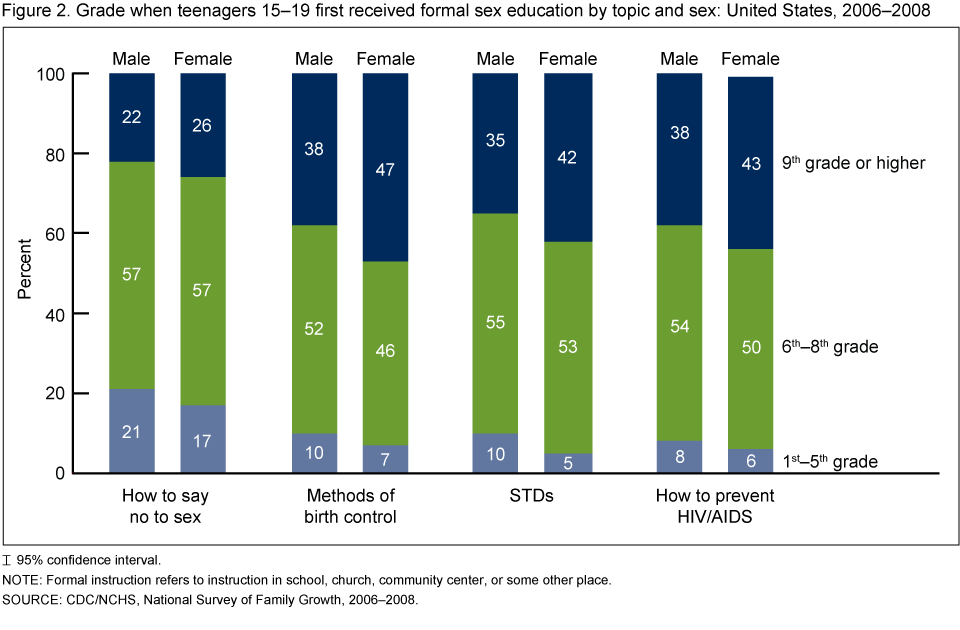 1. Как сказать нет нежелательному сексу, 2.Методы контрацепции
3. Венерические заболевания, 4.Как защититься от спида2) На следующей иллюстрации представлены различные вариации учебников полового бразования:Предпочтения родителей относительно тем занятий по половому воспитанию в школе. Данные Семейного фонда Кайзера (2000)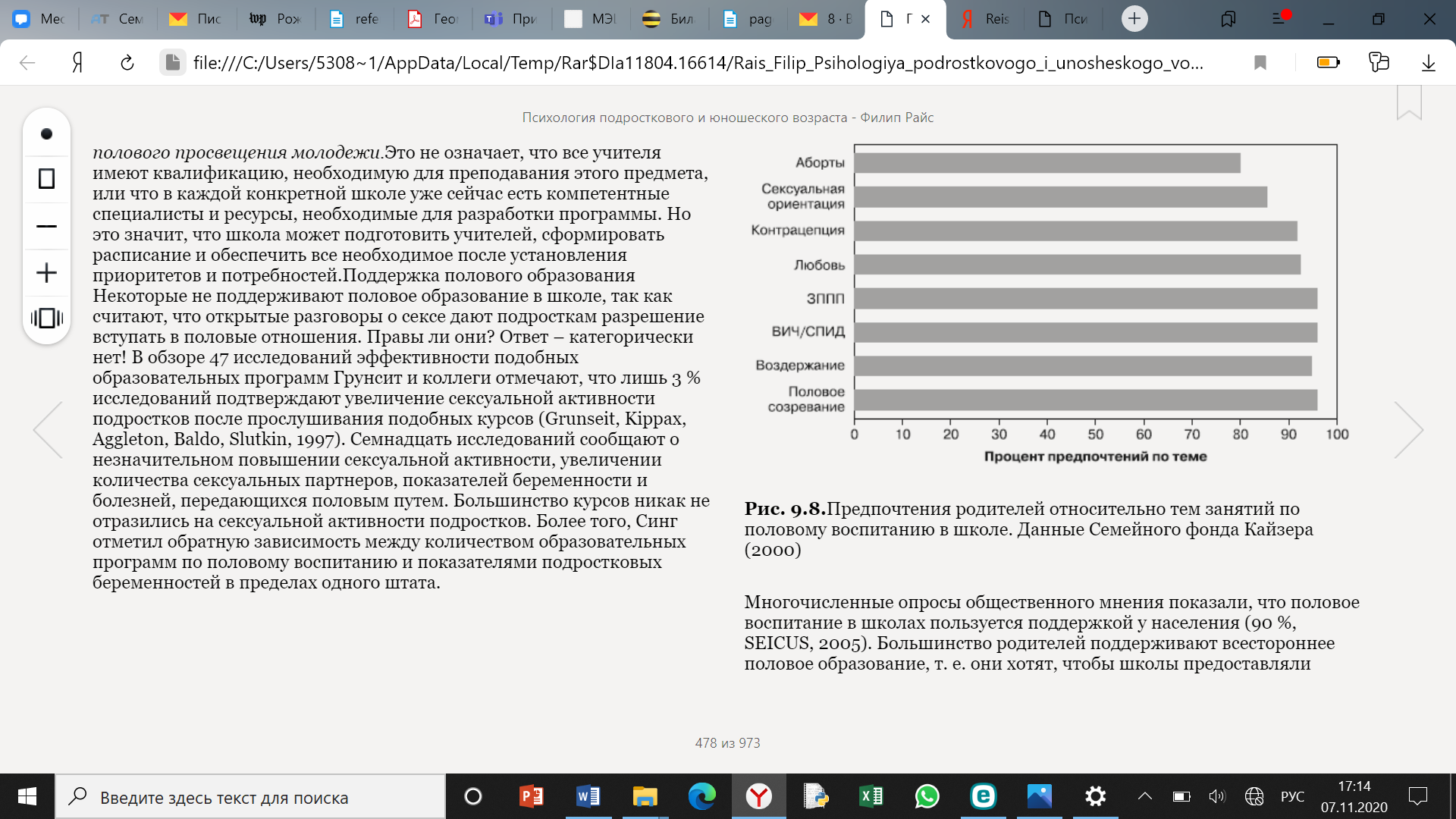 Уровень рождения детей среди подростков 15-19 лет (1940-2018)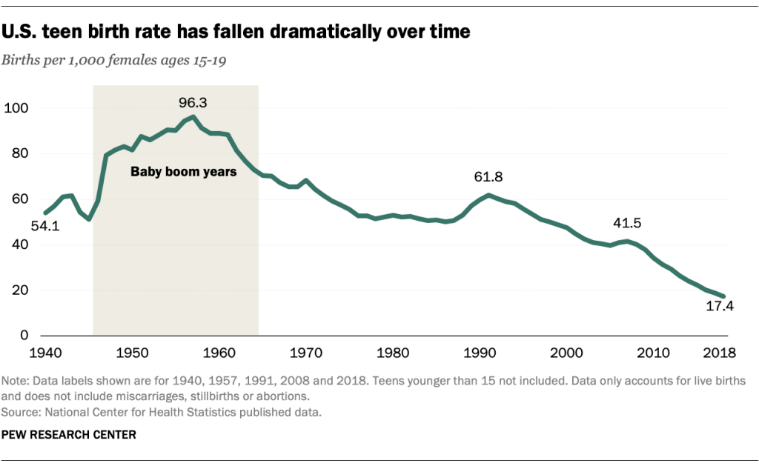 6)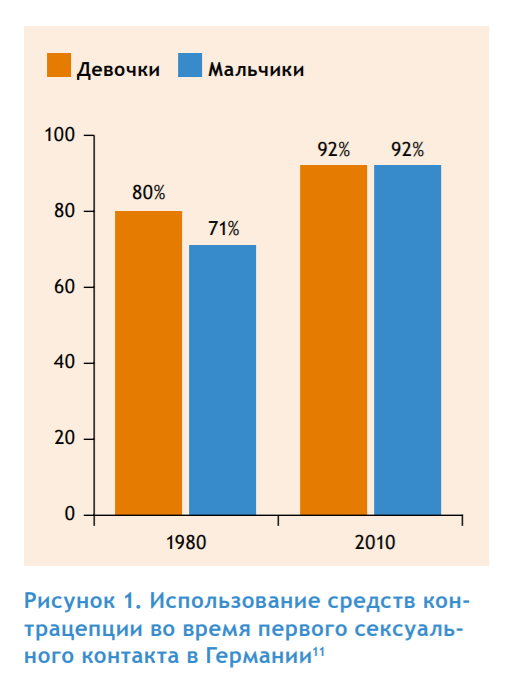 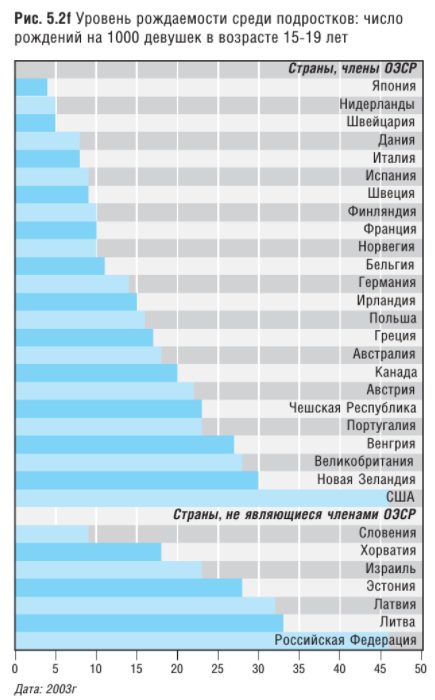 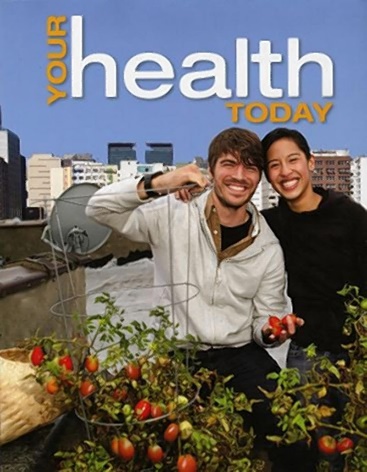 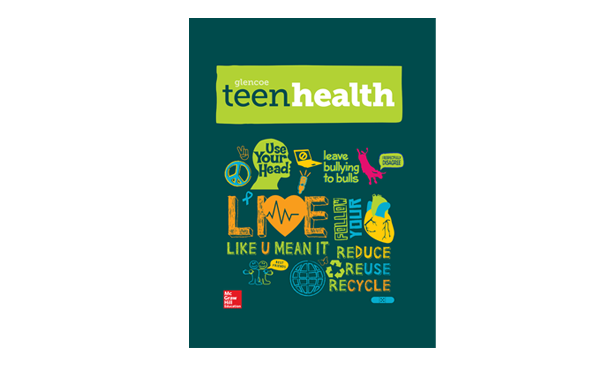 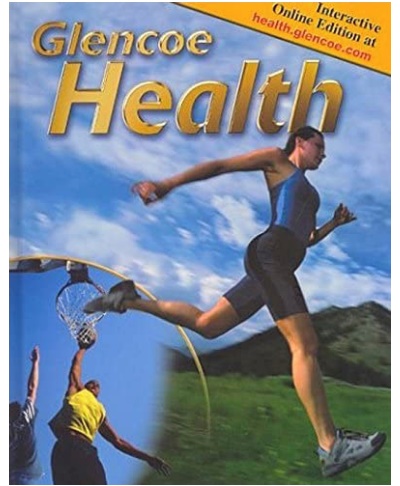 